ПРОТОКОЛ №заседания комиссии по предупреждению и ликвидации ЧС и ПБ администрации МО «Боханский район»в режиме видеоконференцсвязиМесто проведения: актовый зал в здании администрации муниципального образования «Боханский район» (669311, Иркутская обл., Боханский р-н, ул. Ленина, 83, 1-й этаж).Вел заседание:На заседании присутствовали:ПОВЕСТКА ДНЯ:«О приведении системы оповещения населения в населенных пунктах МО «Боханский район» в соответствие с проектно-сметной документацией по объекту «Развитие и модернизация системы оповещения Иркутской области», разработанной АО «Корпорация Капитал-Технология»».По первому вопросу повестки дня выступил: начальник отдела по делам ГОЧС администрации МО «Боханский район» (Кабанов С.В.).Кабанов С.В. – в своей информации отметил следующее: в период с 2019 по 2020 года, на территории Боханского района сотрудниками ЗАО «Корпорация «Капитал-Технология» г. Новосибирск, в соответствии с контрактами было установлено оборудование системы оповещения населения.В настоящее время муниципальная система оповещения задействована в работу, во всех 13 сельских поселениях заключены договора на эксплуатационно-техническое обслуживание МСО.Система оповещения сопрягается технически и программно, а также обеспечивается доведение информации и сигналов оповещения до органов управления муниципального звена МО «Боханский район» ТП РСЧС и населения только на центральных усадьбах сельских поселений, в остальных населенных пунктах система оповещения отсутствует, что является нарушением законодательства РФ.С целью устранения нарушения требований законодательства Российской Федерации в области защиты населения и территорий от чрезвычайных ситуаций природного и техногенного характера, а также нарушений, выявленных при проведении проверки муниципальной системы оповещения, прокуратурой Боханского района и ОНД по У-ОБО, необходимо устранить выявленные нарушения до 02 сентября 2022 года в соответствии с решением Боханского районного суда.В связи с тем, что на территории центральных усадьб 13 сельских поселений, уже установлена система оповещения, мы обратились с письмом (исх. от 30 июля 2021 года №1443) Генеральному директору АО «Корпорация Капитал-Технология» (Н.Н. Данченко) об определении (пересчета) необходимого оптимального количества проектируемого оборудования системы оповещения для каждого населенного пункта в дополнение к существующим средствам оповещения в соответствии с проектно-сметной документацией по объекту «Развитие и модернизация системы оповещения Иркутской области», разработанной АО «Корпорация «Капитал-Технология».06 августа 2021 года был получен ответ (исх. от 06.08.21г. №703) о том, что в 13-ти сельских поселениях, для оповещения населения используются существующие средства оповещения.В дополнение к этим существующим средствам оповещения необходимо установить:19 комплектов стационарных систем оповещения П-166М СЗО-2, размещаемых в зданиях: МО «Александровское»-0, МО «Буреть»-1, МО «Казачье»-1, МО «Каменка»-1, МО «Новая Ида»-4, МО «Олонки»-1, МО «Середкино»-2, МО «Тараса»-3, МО «Тихоновка»-0, МО «Укыр»-2, МО «Хохорск»-2, МО «Шаралдай»-2;48 комплектов уличных систем оповещения П-166М СЗО-2У, размещаемых на опорах:МО «Александровское»-2, МО «Буреть»-2, МО «Казачье»-6, МО «Каменка»-8, МО «Новая Ида»-2, МО «Олонки»-4, МО «Середкино»-1, МО «Тараса»-0, МО «Тихоновка»-4, МО «Укыр»-5, МО «Хохорск»-6, МО «Шаралдай»-8.Системы П-166М СЗО-2 и П-166М СЗО-2У комплектуются уличными громкоговорителями мощностью 100Вт в количестве 240 шт.:МО «Александровское»-8, МО «Буреть»-10, МО «Казачье»-28, МО «Каменка»-34, МО «Новая Ида»-18, МО «Олонки»-18, МО «Середкино»-12, МО «Тараса»-6, МО «Тихоновка»-16, МО «Укыр»-24, МО «Хохорск»-30, МО «Шаралдай»-36Системы П-166М СЗО-2 и П-166М СЗО-2У запускаются в автоматизированном режиме с АРМ оперативного дежурного МКУ «ЕДДС-112 МО «Боханский район» (блок П-166М БУ). Системы оповещения принимают сигналы оповещения «Сирена», «Речь» с блока П-166М БУ, усиливают и подают их на уличные громкоговорители для оповещения населения.Комиссия по предупреждению и ликвидации чрезвычайных ситуаций и обеспечению пожарной безопасности муниципального образования Боханский район решила:По первому вопросу повестки дня:1.Информацию начальника отдела по делам ГОЧС администрации МО «Боханский район» (Кабанов С.В.) и главного специалиста юриста юридического отдела администрации МО «Боханский район» (Попова И.А.) принять к сведению.1.2. Рекомендовать главам сельских поселений МО «Александровское» (Позднякова Л.И.), МО «Буреть» (Ткач А.С.), МО «Казачье» (Пушкарева Т.С.), МО «Каменка» (Артанов В.Н.), МО «Новая Ида» (Баханова Л.В.), МО «Олонки» (Нефедьев С.Н.), МО «Середкино» (Середкина И.А.), МО «Тараса» (Таряшинов А.М.), МО «Тихоновка» (Скоробогатова М.В.), МО «Укыр» (Багайников В.А.), МО «Хохорск» (Барлуков В.А.), МО «Шаралдай» (Ханхареев Д.И.), в целях устранения нарушения требований законодательства Российской Федерации в области защиты населения и территорий от чрезвычайных ситуаций природного и техногенного характера, а также, выявленных при проведении плановой проверки, осуществленных ОНД по У-ОБО и прокуратурой Боханского района, запланировать в бюджете на 2022 год финансовые средства на создание системы оповещения для каждого населенного пункта в дополнение к существующим средствам оповещения в соответствии с проектно-сметной документацией по объекту «Развитие и модернизация системы оповещения Иркутской области», разработанной АО «Корпорация «Капитал-Технология»;1.3.Копию решения Думы о принятии бюджета на 2022 год (финансовые средства на создание системы оповещения) предоставить председателю КЧС и ПБ МО «Боханский район» (Коняев Э.И.) на адрес электронной почты: bohan-gochs@yandex.ru.Срок исполнения: до 29.12.2021 года1.4.Информацию о создании системы оповещения для каждого населенного пункта представить председателю КЧС и ПБ МО «Боханский район» на электронный адрес: bohan-gochs@yandex.ru.Срок исполнения: до 02.09.2022 года.УТВЕРЖДАЮУТВЕРЖДАЮУТВЕРЖДАЮУТВЕРЖДАЮУТВЕРЖДАЮУТВЕРЖДАЮУТВЕРЖДАЮМэр,Мэр,Мэр,Мэр,Мэр,Мэр,Мэр,Председатель комиссии по предупреждению и ликвидации чрезвычайных ситуаций и обеспечению пожарной безопасности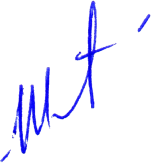 Председатель комиссии по предупреждению и ликвидации чрезвычайных ситуаций и обеспечению пожарной безопасностиПредседатель комиссии по предупреждению и ликвидации чрезвычайных ситуаций и обеспечению пожарной безопасностиПредседатель комиссии по предупреждению и ликвидации чрезвычайных ситуаций и обеспечению пожарной безопасностиПредседатель комиссии по предупреждению и ликвидации чрезвычайных ситуаций и обеспечению пожарной безопасностиПредседатель комиссии по предупреждению и ликвидации чрезвычайных ситуаций и обеспечению пожарной безопасностиПредседатель комиссии по предупреждению и ликвидации чрезвычайных ситуаций и обеспечению пожарной безопасностиЭ.И. КоняевЭ.И. Коняев«11»августаавгуста2021года11 августа 2021 годаВремя:10:00п. Бохан- Коняев Эдуард Ионович – председатель комиссии по предупреждению и ликвидации чрезвычайных ситуаций и обеспечению пожарной безопасности администрации муниципального образования «Боханский район».Председатель комиссии:Председатель комиссии:Коняев Эдуард ИоновичМэр администрации муниципального образования «Боханский районЗаместители председателя комиссии:Заместители председателя комиссии:Хоренова Генриетта АндреевнаПервый заместитель мэраСекретарь комиссии:Секретарь комиссии:Кабанов Степан ВладимировичНачальник отдела по делам ГОЧС администрации муниципального образования «Боханский район»Члены комиссии:Члены комиссии:Позднякова Людмила ИвановнаГлава администрации МО «Александровское»Сахьянов Леонид НиколаевичГлава администрации МО «Бохан»Баханова Лина ВладимировнаГлава администрации МО «Новая Ида»Таряшинов Алексей МихайловичГлава администрации МО «Тараса»Скоробогатова Марина ВладимировнаГлава администрации МО «Тихоновка»В режиме ВКСБагайников Владимир АлексеевичГлава администрации МО «Укыр»Барлуков Василий АпполоновичГлава администрации МО «Хохорск»Ханхареев Дмитрий ИльичГлава администрации МО «Шаралдай»Александров Александр ГеннадьевичНачальник отдела сельского хозяйстваДанилова Зинаида НиколаевнаГлавный специалист по торговле администрации МО «Боханский район»Клементьева Валентина МихайловнаНачальник управления МКУ "Управление культуры" МО "Боханский район"Кустов Сергей ГавриловичНачальник ОГБУ «Боханская станция по борьбе с болезнями животных»Сахаров Степан АлександровичЗаместитель начальника ОНД и ПР по У-ОБО и Ольхонскому району УНД и ПР ГУ МЧС России по Иркутской областиХанташкеев Виктор БорисовичГлавный врач ОГБУЗ «Боханская РБ»В режиме ВКСПрисутствующие:Присутствующие:Халматов Андрей ГеннадьевичИ.о. начальника 44 ПСЧ (по охране п. Бохан) 2-го пожарно-спасательного отряда Федеральной Противопожарной Службы ГУ МЧС России по Иркутской областиГерасимова Татьяна ГригорьевнаЗам. главы адм. МО «Казачье»В режиме ВКСФедурина Наталья АлександровнаЗам. главы адм. МО «Олонки»В режиме ВКСШабаева Надежда ИннокентьевнаРедактор 1-й категории МБУ Боханская редакции районной газеты "Сельская правда"Халмаков Александр ДмитриевичСпециалист ГОЧС МО «Шаралдай»В режиме ВКСБогданов Савелий ФедоровичСпециалист ГОЧС и информационных технологий АМО «Хохорск»Бадагуев Родион НиколаевичЗам. главы МО «Тараса»Приглашенные:Приглашенные:Открытие заседания КЧС и ПБОткрытие заседания КЧС и ПБ10:00-10:05(5 мин.)Оглашение повестки дня, вступительное слово, председателя КЧС и ПБ администрации МО «Боханский район»,Коняев Эдуард Ионович«О приведении системы оповещения населения в населенных пунктах МО «Боханский район» в соответствие с проектно-сметной документацией по объекту «Развитие и модернизация системы оповещения Иркутской области», разработанной АО «Корпорация Капитал-Технология».«О приведении системы оповещения населения в населенных пунктах МО «Боханский район» в соответствие с проектно-сметной документацией по объекту «Развитие и модернизация системы оповещения Иркутской области», разработанной АО «Корпорация Капитал-Технология».Докладчик:10:05-10:15 (10 мин.)Начальник отдела по делам ГОЧС администрации МО «Боханский район»,Кабанов Степан Владимирович.Содокладчик:10:15-10:25 (10 мин.)Главный специалист юрист юридического отдела администрации МО «Боханский район»,Попова Ирина Александровна.Закрытие заседания КЧС и ПБЗакрытие заседания КЧС и ПБ10:25-10:30(5 мин.)Оглашение решения КЧС и ПБ, заключительное слово, председателя КЧС и ПБ администрации МО «Боханский район»,Коняев Эдуард ИоновичСекретарь комиссии, начальник отдела по делам ГОЧС МО «Боханский район»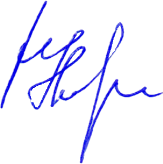 С.В. Кабанов.